Succession Élise LEJEUNENuméro de rôle : 17/1440/A KUCZEROWSKI Bernadette c/ KUCZEROWSKI Bernard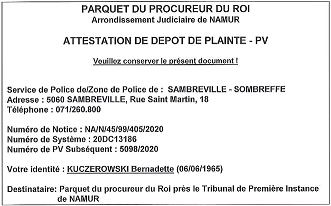 Une simple succession rencontrant autant d’anomalies ? On nous cache forcément des choses, des faits très graves !Mon épouse est la fille de Casimir KUCZEROWSKI (décédé le 19 décembre 2012) et de Élise LEJEUNE (décédée le 20 janvier 2015).Voici, sous forme de questions (restées sans réponses à ce jour) ce que je reproche à ces PERSONNES ! (Petite précision : L’enquêtrice, Madame Mathoux, possédait toutes ces questions via les documents reçus !).AU NOTARIAT HUGARD – PARMENTIER1° Pourquoi ne pas avoir envoyé, sous pli postal, la déclaration de succession du papa ? (Voir PLAINTE 04 – Le Notariat en page 1)2° Pourquoi ne pas avoir reçu cette déclaration de succession signée par les 2 héritiers dans le courant du mois de mai 2013 en sachant que le frère l’avait pourtant bien signée le 15 mai 2013 ? (Reçue de notre notaire le 13 mars 2018 !) (Voir PLAINTE 04 – Le Notariat en page 2)
3° Pourquoi mon épouse n’a jamais reçu l’attestation d’hérédité établissant la dévolution de la succession de son papa ? (Voir PLAINTE 05 – Le frère en page 4)4° (Nouveau point) Pourquoi, le jeudi 3 septembre 2015, lorsque nous avons été porter l’acte de décès de la maman (décédée le 20 janvier 2015)   avoir photocopié la copie de la déclaration de succession du papa (reçue début avril 2013 via le frère qui l’a apportée pour signature et heureusement scannée par mes soins avant de la lui rendre) que mon épouse avait emportée avec elle ? N’aviez-vous pas l’original en vos bureaux ?_____________________________________________________4° Pourquoi la déclaration concernant la maman a seulement été rédigée le 23 janvier 2017 (voir signature du frère) alors que Maître Dor (notre premier avocat) vous indiquait dans sa lettre du 12 octobre 2015 ce qu’il en était ? Cette déclaration a bien été envoyée à notre notaire (qui nous représente depuis novembre 2015) le 12 juin 2018 ? Mon épouse a bien reçu cette déclaration le 14 juin 2018, soit le lendemain de l’audience au Tribunal de Première Instance ! (Étonnamment, cette donation en avance d’hoirie au profit de mon épouse ne figure pas sur cette déclaration !). (Voir PLAINTE 04 – Le Notariat en page 3)5° Pourquoi, sur la convention de jouissance au bénéfice du fils, écrivez-vous ceci : « Monsieur (Casimir KUCZEROWSKI) étant ici représenté par son épouse précitée ? » (Il n’y a pas de procuration du papa !). (Voir Préambule 1 en page 22). Et l’estimation de la maison ne devait-elle pas être faite par un expert au moment de la rédaction de cette convention ? (170.000 euros ? Voir déclaration de succession du papa de 2013)6° Pourquoi, dans votre mail du 25 décembre 2019 écrivez-vous : « …la validité d’un mandat verbal… » ? (Étonnant dans la mesure où le papa avait la maladie d’Alzheimer !). (Voir Préambule 1 en page 23) et (Voir PLAINTE 04 – Le Notariat en page 11)AU FRÈRE1° Pourquoi avoir été porter l’acte de décès de la maman à la Justice de Paix de Fosses-la-Ville et pas au Notariat Hugard – Parmentier, et nous faire croire que vous aussi attendiez de leurs nouvelles ? (Acte porté par nos soins le 3 septembre 2015). (Voir PLAINTE 04 – Le Notariat en page 2)2° Pourquoi, sur la requête en désignation d’un administrateur provisoire avoir donné un mauvais numéro, alors que vous le connaissiez parfaitement ? (Voir PLAINTE 05 – Le frère en page 27)3° Pourquoi Maître Philippe WÉRY (avocat qui a émis la requête en désignation d’un AP) qui devait posséder la carte d’identité de votre papa et le certificat du docteur DEROUX, donne-t-il la bonne date de naissance mais pas la bonne graphie du nom de votre papa ?4° Pourquoi n’êtes-vous pas venu chercher votre sœur le jour de cette réunion chez les parents (désignation d’un administrateur provisoire) alors qu’elle n’habite qu’à 50 mètres ?5° Pourquoi, à cette réunion (et en absence de mon épouse) avoir DÉJÀ menti à la Juge de Paix ainsi qu'à la greffière lorsque vous dites que vous avez renfloué le compte des parents d’une part, et que le facteur aurait déposé la pension chez mon épouse d’autre part ! (Voir PLAINTE 05 – Le frère en page 2)
6° Comment expliquez-vous tous ces retraits en espèces, et tout au long de cette administration provisoire, sans justificatifs . Il en va tout de même de 52.090 euros !7° Pourquoi, en accord avec l’ordonnance du JP, n’avoir pas ouvert de compte pour votre maman ? (Ouvert 2 ans plus tard au décès du papa). (Voir PLAINTE 05 – Le frère en page 6)8° Pourquoi du 15 février 2013 jusqu’au décès de votre maman, pas un seul dépôt de ce compte universel vers le compte d'épargne n'a été effectué alors que le compte universel a toujours présenté un solde supérieur à 2.500 euros, et ce bien qu’une ordonnance vous le stipulait ? (du 4 juillet 2013 au 1er novembre 2014) (Voir PLAINTE 05 – Le frère en page 6)9° Pourquoi, dans le dépôt du patrimoine de votre maman du 26 février 2011, avoir indiqué qu’elle touchait des indemnités d’invalidité alors qu’elle a commencé à les toucher au mois de juillet 2013 ? (Voir PLAINTE 05 – Le frère en page 10)10° Pourquoi, pour les années 2011 & 2012, on ne retrouve aucune trace des paiements de l’ONP (dans la rubrique : « pensions de retraite ») dans les rapports du papa, alors qu’il n’y a qu’un seul compte… celui du papa ? (Voir PLAINTE 05 – Le frère en page 11)11° Comment expliquez-vous la présence de deux factures du frère de votre papa, à savoir Joseph KUCZEROWSKI dans ces rapports ? (Pour rappel, ce frère est décédé le 15 août 2010 alors que l’administration provisoire débutait le 7 janvier 2011 !). (Voir PLAINTE 05 – Le frère en page 15)12° Pourquoi avoir déposé le rapport de clôture 9 mois après le décès de votre mère à la Justice de Paix alors que vous l’aviez bien signé le 30 mars 2015 (Voir Préambule 2 en page 13) ? Une ordonnance ainsi que la loi vous laissaient 1 mois ! Voir également ceci : (Voir PLAINTE – ANNEXE 11 – Remarques concernant le réplique de Me Gobert en page 14)13° Comment expliquez-vous le paiement de frais généraux de la S.P.R.L. LEJEUNE au moyen du patrimoine des parents et ce durant toute la durée de l’administration provisoire et en totale contradiction avec la convention de jouissance ? (Voir PLAINTE 05 – Le frère en pages 12 & 13)14° Comment expliquez-vous la vente du hangar de la S.P.R.L. LEJEUNE en 2014, (Dans la rubrique « Cessions et désaffectations – 382.950 euros) sans autorisation du Juge de Paix (voir son ordonnance), alors que votre mère vivait encore et qu’elle était bien cogérante ? (Voir PLAINTE 05 – Le frère en page 17)15° Comment expliquez-vous que depuis cette vente (l’hangar) vous l’occupez toujours comme si de rien n’était ? Qu’en est-il de cette écriture comptable ?16° Pourquoi mon épouse n’a pas été conviée lors de l’ouverture du coffre bancaire (Vous en possédiez la clé et ce coffre appartenait bien au frère de votre père à savoir Joseph KUCZEROWSKI) ? (Voir PLAINTE – ANNEXE 7 – Le coffre bancaire)17° Pourquoi une société de bois à occupé la parcelle, appartenant pour moitié à mon épouse, pendant 36 mois, sans autorisation communale et sans son accord ?18° Pourquoi, dans votre courrier du 11 avril 2016 peut-on lire ce passage : « …que notre mère m’ait accordé dans son testament un commodat pour la maison familiale… ». (Voir Préambule 1 en page 24)19° Pourquoi ne parlez-vous pas de votre papa dans ce courrier ?20° Pourquoi, dans la réplique du mois de février 2020 de votre avocat dites-vous que vous avez supporté le passif de la succession de votre maman pour un montant de 3.610,75 euros ? (Voir PLAINTE 05 – Le frère en pages 21 à 23)21° Pourquoi, et toujours dans cette même réplique affirmez-vous que le terrain à bâtir ne revêt pas cette attribution mais avait un caractère industriel vis-à-vis de l’Administration de l’Urbanisme ? (Voir PLAINTE 05 – Le frère en pages 25 & 26)À MAÎTRE JEAN-MARIE GOBERT (Avocat de la partie adverse)1° Pourquoi, dans vos conclusions du 15 janvier 2018 vous écrivez que mon épouse n’accepta pas de contresigner la déclaration de succession de la maman ? (Comment signer un document que nous ne possédions pas encore et que nous avons reçu le 14 juin 2018 ?).2° Pourquoi, et toujours dans vos conclusions du 15 janvier 2018 ne parlez-vous pas de la même donation lorsque vous évoquez le testament ?3° Pourquoi, et encore dans vos conclusions du 15 janvier 2018 vous écrivez ceci : «…elle s’est totalement désintéressée de ses parents… », « … ayant totalement délaissé ses parents… », «… au regard du total désintérêt de la demanderesse… » ! Aviez-vous le droit d’écrire cela et quelles preuves formelles allez-vous me fournir ?(Voir Préambule 1 en pages 19 et 20)4° Pourquoi nous avoir fait perdre 1 an (à 3 jours près) chez le notaire judiciaire (Mme Bellotto) en prétextant que mon épouse ne pouvait plus apporter de nouvelles revendications ? (L’enquêtrice ne pouvait pas être en possession de cette 4ème question !).À MAÎTRE LIONEL LEJEUNE (Notre second avocat – depuis fin octobre 2015)1° Pourquoi nous avoir menti à maintes reprises lorsque vous nous faisiez croire que vous relanciez l’huissier (à partir du 28 avril 2017 jusqu’au 21 juillet 2017) ? (Voir PLAINTE 06 – Maître Lejeune en page 1) et (Voir PLAINTE – ANNEXE 2 – Maître Lejeune et le projet de citation en sortie d’indivision)2° Pourquoi ne pas avoir répondu à cette critique alors que vous saviez que mon épouse, voire notre notariat, n’était pas en possession de cette déclaration ? (Aucune trace d’écrits contradictoires dans vos conclusions du 15 février 2018).3° Pourquoi n’avoir aucunement réagi lorsque vous avez appris que mon épouse ne pouvait obtenir les copies du dossier administratif des deux parents à la Justice de Paix ? (Voir PLAINTE – ANNEXE 6 – Réception des copies de l’AP en page 1)4° Pourquoi ne pas avoir mis en avant les documents de cette Justice de Paix (dans vos conclusions du 15 février 2018), en réponse aux conclusions du 15 janvier 2018 de Maître Gobert (qui lui en a profité) documents que nous ne retrouvons pas, jusqu’à preuve du contraire, dans les pièces annexées dans ce dossier au Tribunal ? (Voir Préambule 1 en page 13) et (Voir PLAINTE – ANNEXE 1 – Adresse Bernadette Kuczerowski en page 9)5° Pourquoi ne pas avoir répondu qu’une donation « en avance d’hoirie par préciput et hors part et avec dispense de rapport » n’entrait pas en ligne de compte dans la succession d’Élise Lejeune ? Ou alors Maître Mbolo s’est trompé dans sa note de réplique du 11 mars 2020 !6° Pourquoi ne vous êtes-vous plus intéressé à cette parcelle de terrain jouxtant la maison des parents (dont mon épouse est propriétaire pour moitié) et faisant également l’objet d’une instruction auprès du BAJ ? (Voir PLAINTE 06 – Maître Lejeune en page 2) et (Voir PLAINTE – ANNEXE 8 – La parcelle de terrain)7° Pourquoi nous avoir fait croire, pendant des mois, qu’il ne s’agissait que de la question de la désignation d’un Notaire judiciaire ? PLAINTE 06 – Maître Lejeune en page 3) et (Voir PLAINTE – ANNEXE 3 – Maître Lejeune et la désignation d’un notaire judiciaire et rien d’autre.)8° Vous avez passé un accord avec la partie adverse, QUEL ACCORD ?PLAINTE 06 – Maître Lejeune en page 5)9° Pourquoi nous avoir fait payer une provision de 1.512,50 euros dans le cadre de cette succession alors que nous étions dans les conditions pour bénéficier de l’aide juridique (Votre facture n°2017-147 du 24 mars 2017) ? (Voir PLAINTE – ANNEXE 9 – Maître Lejeune et honoraires Marie-Thérèse Kuczerowski)10° Avez-vous exercé vos fonctions avec dignité, conscience, probité et humanité ?11° Avez-vous été loyal avec mon épouse ?12° Avez-vous fait preuve de compétence et de diligence envers elle ?13° Avez-vous mis en évidence toutes les preuves témoignant de la bonne foi de mon épouse et auraient-elles pu emporter la conviction du juge ?14° Avez-vous mis tout en œuvre pour tenter d’obtenir le résultat escompté par elle ?À MAÎTRE ARNAUD SCHLOGEL  (Notre troisième avocat - début août 2018)Notre premier entretien avait lieu le 2 août 2018. Ce sera le dernier !Et depuis le 13 août 2018 (soit 11 jours après le début de notre collaboration), plus trace de vie de cet avocat ! Ni la Notaire judiciaire BELLOTTO, ni Maître BONGIORNO (gestionnaire de notre dossier chez ce Notaire), ni nous n’avons reçu le moindre courrier, excepté à la fin de sa « mission » (le 5 novembre 2018) !(Voir PLAINTE – ANNEXE 4 – Maître Arnaud Schlogel).1° Pouvez-vous m’affirmer que tout a été mis en œuvre dans ce dossier ?2° Pourquoi n’avez-vous jamais répondu au Notaire judiciaire et à moi-même ? :A – Son fax du 28 août 2018B – Mon mail du 3 octobre 2018C – Mon ultimatum du 26 octobre 2018Le 27 octobre 2018 nous cessions notre collaboration avec cet avocat !Vous nous avez fait perdre 3 mois et nous vous avons verser 242 euros !3° Pouvez-vous m’affirmer le respect de votre convention ?À MAÎTRE Philippe BOSSARD (Notre quatrième avocat - début novembre 2018 et fin le 14 mai 2019) 1° Pourquoi, dans votre lettre du 16 mai 2019 vous écrivez (à Maître Frédéric Lalière) : « nous avons décidé de commun accord de mettre un terme à mon intervention » ?2° Pourquoi ce mensonge et en aviez-vous le droit à 2 semaines de notre première réunion avec le Notaire judiciaire ? (Voir Préambule 1 en page 16)À MAÎTRE Frédéric LALIÈRE (Aurait pu être notre cinquième avocat)1° Pourquoi avoir conservé notre dossier pendant 5 mois ?(Voir Préambule 1 en pages 17, 18 et 19)À MAÎTRE Paolo CRISCENZO (Du Barreau de Bruxelles)1° Pourquoi et comment se fait-il qu’après vous avoir versé une provision de 6.000 euros nous en étions déjà à 7.136,98 euros après 5 mois ?(8.878 euros vous ont été payé pour 7 mois de « travail » !).2° Pourquoi n’avez-vous jamais répondu à mon mail du 10 juillet 2020 ?Vous pouvez obtenir les détails sur simple demande.(Mails envoyés le 17 et le 18 mars 2022 au Barreau de Bruxelles et à Maître Jean-Pierre Buyle).À LA JUSTICE DE PAIX DE FOSSES-LA-VILLE1° Pourquoi mon épouse n’a jamais été avertie qu’une réunion allait se tenir chez les parents (22 décembre 2010), concernant la désignation d’un AP, bien que son nom figurait sur la requête ?2° Pourquoi mon épouse n’a jamais reçu de pli judiciaire concernant cette future réunion ? (Adresse erronée !).3° Pourquoi écrivez-vous (dans votre lettre du 5 janvier 2016) que la loi n’imposait pas sa convocation ? (Voir PLAINTE – ANNEXE 1 – Adresse Bernadette Kuczerowski en page 2)Ce n’est pas du tout ce que dit le CSJ !(Voir PLAINTE – ANNEXE 1 – Adresse Bernadette Kuczerowski en page 7)4° Pourquoi écrivez-vous (et toujours dans votre lettre du 5 janvier 2016) : « …qu’après vérification au registre national, il est apparu que l’adresse d’envoi correspondait à votre adresse par ailleurs mentionnée en requête » ? (Voir PLAINTE – ANNEXE 1 – Adresse Bernadette Kuczerowski en page 2)5° Pourquoi vous refusez-vous à nous fournir une copie de l’avis du Registre imprimé en date du 13 décembre 2010 ? (Voir PLAINTE – ANNEXE 1 – Adresse Bernadette Kuczerowski en pages 5 & 6)6° Pourquoi avoir émis DEUX extraits des minutes du greffe (un pour chaque dossier) SCIEMMENT et à L’INSU de mon épouse, avec la même altération de la vérité alors que le pli judiciaire de convocation vous était bien retourné le 10 décembre 2010 ?7° Pourquoi le nom du papa n’apparaît-il pas dans le Moniteur, suite à la désignation d’un administrateur provisoire (Nom mal orthographié). (Voir Préambule 2 détails en pages 15 à 19)8° Pourquoi, et concernant le nom mal orthographié du papa (dans le Moniteur), vous dites que vous ne vous basez que sur les renseignements repris sur la requête en désignation d’un administrateur provisoire ? Alors, comment expliquez-vous que la date de naissance de la maman n’est pas bonne sur sa requête en désignation d’un administrateur provisoire et parfaitement exacte dans le Moniteur ?9° Pourquoi, en tant qu’héritière directe, mon épouse ne pouvait-elle pas obtenir les copies du dossier administratif des deux parents ? (Cela faisait 3 ans que son papa était décédé et 11 mois pour sa maman !) (Voir PLAINTE – ANNEXE 6 – Réception des copies)10° Pourquoi, dans votre lettre du 6 février 2019 écrivez-vous, entre autres ceci : « …et de s’en faire délivrer copie… » ? Alors pourquoi ce refus lorsque mon épouse s’est présentée à 4 reprises (pour recopier les rapports) fin 2015 et début 2016 ? (Voir PLAINTE – ANNEXE 1 – Adresse Bernadette Kuczerowski en page 7)11° Pourquoi avoir soustrait (au 4ème passage de mon épouse) la farde contenant, entre autres, ces DEUX extraits des minutes du greffe ?12° Pourquoi avoir accepté de lui octroyer ces dites copies plus de 2,5 ans plus tard (et à ma demande) ?Certaines personnes ont usé (directement ou indirectement) des écrits de ces deux ordonnances (extraits des minutes du greffe) et ont porté atteinte à l’honneur de mon épouse !Vous-même !Le frère Me Gobert 13° Pourquoi ne vous-êtes-vous jamais inquiété du dépôt du rapport de clôture de l’AP (reçu début octobre 2015) (Voir Préambule 2 en page 13) alors que vous aviez bien reçu l’acte de décès de la maman (votre cachet du 2 février 2015) ? (Voir Préambule 2 en page 14) + votre ordonnance : (Voir PLAINTE – ANNEXE 11 – Remarques concernant le réplique de Me Gobert en page 14)14° La loi et votre ordonnance ne l’obligeait-il pas à respecter ce délai ?À MADAME NOÉMIE BLAISE – SUBSTITUT1° Pourquoi avoir classé sans suite ce dossier avec pour motif : charge insuffisante ?2° Pourquoi, le 29 octobre 2021, avoir notamment écrit que le travail des enquêteurs n’est NULLEMENT à mettre en cause ?3° Avez-vous au moins lu la copie de ma plainte que le Comité P à transmis au procureur du Roi, et relative au service enquête de Sambreville ?À MONSIEUR LE PROCUREUR DU ROI1° Pourquoi, alors que vous avez bien reçu ma plainte du Comité P (concernant le service enquête) fin septembre 2021, 5 mails de rappels (mars et avril 2022) et mon recommandé du 30 mai 2022, je n’ai toujours aucune nouvelles de votre part ?À L’INSPECTRICE MADAME MATHOUX1° Pourquoi, et également pour le besoin de l’enquête, avoir supprimer un des mails initiaux (20 décembre 2020) contenant 37 pièces jointes ?2° Pourquoi avoir reçu, le 14 mai 2021 un pli postal où on m’accuse de ceci : 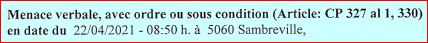 3° Pourquoi, alors que j’avais souhaité votre présence à mon audition, étiez-vous absente ?4° Pouvez-vous me prouver formellement vos accusions que ce jour et à cette heure j’aurais proféré de telles menaces ?Une plainte a bien été déposée auprès du Comité P lequel a transmis une copie, pour information, au procureur du Roi, le 23 septembre 2021 !Tout au long de cette affaire, de cette simple succession, bon nombre d’anomalies sont venues s’ajouter au fur et à mesure que nous avancions dans le temps.Certains d’entre vous, soit par vos mensonges ou autres écritures mensongères graves, ont sali gratuitement l’honneur de mon épouse, sans que rien ne se passe, sans conséquences pour certains… ? Vous avez pourri son existence !Bon à savoir : Mr le Procureur Vincent Macq a bien reçu, via un recommandé, l’original de toutes les pièces que vous pouvez retrouver ici : https://www.lecameleon.eu/cette-basoche-des-fantoches-.phpEt pour rappel, l’enquêtrice a reçu tous ces documents !Je terminerai par ceci :Restez honnête et droit, peu importe ce que l'on vous fait,
ce que l'on vous dit, quitte à croire des menteurs,
les mensonges sont toujours rattrapés par la vérité,
les masques finissent toujours par tomber, un jour ou l'autre,
et ne regrettez jamais d'avoir été une personne entière,
même si des gens ont cru s'être joués de vous...
en réalité, ils se jouent d'eux-mêmes !Philippe DELBROUCK